Схемаразмещения мест (площадок) накопления твердых коммунальных отходов на территории Усвятского сельского поселения Дорогобужского района Смоленской области№п/пАдрес размещения площадки ТКОСхема размещения  мест (площадок) накопления  ТКОМ 1:20001Смоленская область, Дорогобужский район, д. Усвятье, на пересечении ул. Рачевка и ул. Центральная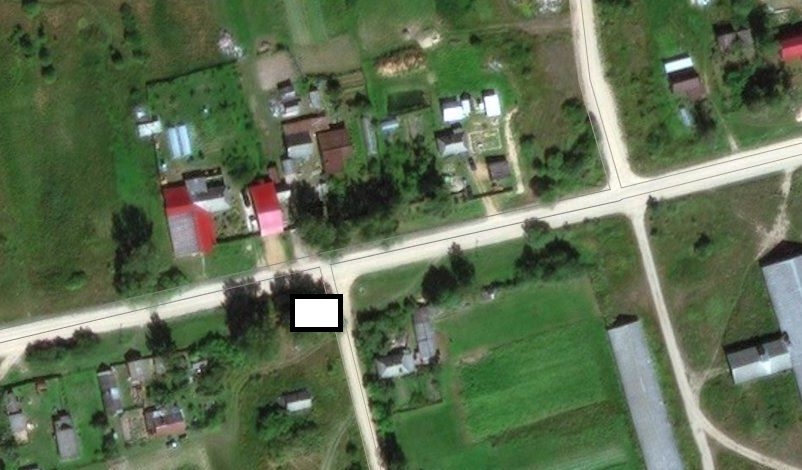 Место размещения площадки ТКО2Смоленская область, Дорогобужский район, д. Усвятье, рядом с домом №8 по ул. Центральная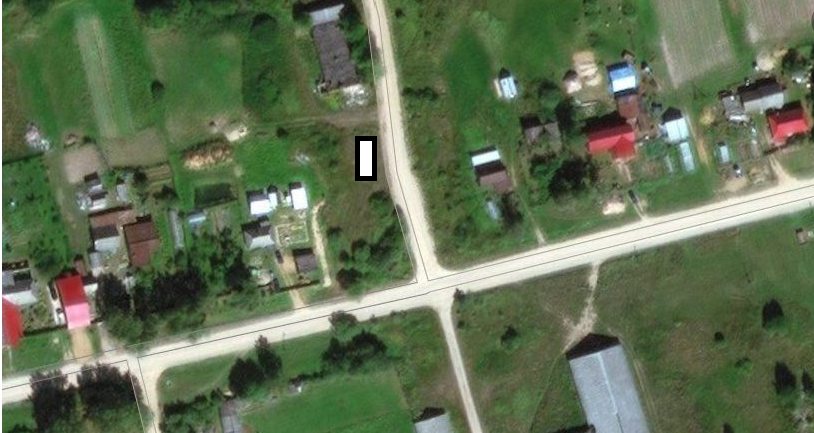 Место размещения площадки ТКО3Смоленская область, Дорогобужский район, д. Усвятье, рядом  с домом №2 по пер. Парковому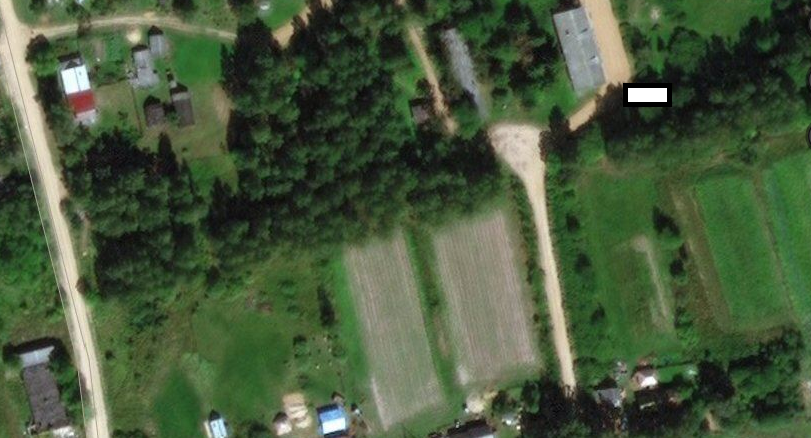 Место размещения площадки ТКО4Смоленская область, Дорогобужский район, д. Усвятье, рядом с кладбищем по ул. Садовая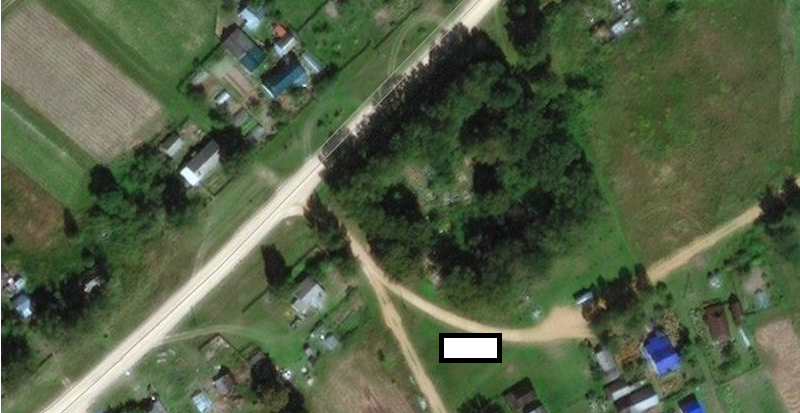 Место размещения площадки ТКО5Смоленская область, Дорогобужский район, д. Усвятье, между домами №16 и №18 по ул. Центральная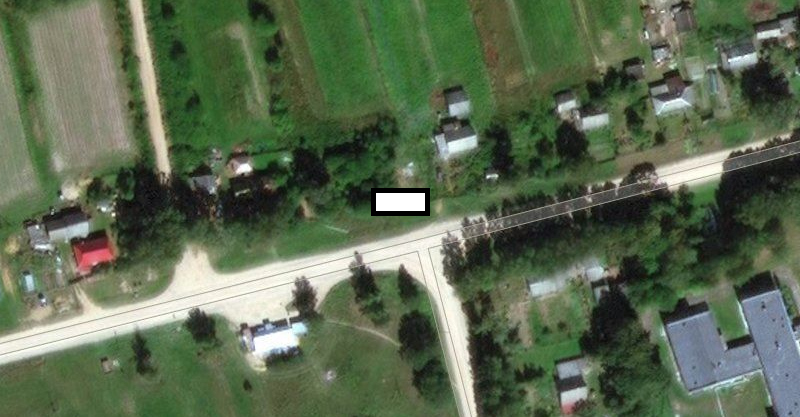 Место размещения площадки ТКО6Смоленская область, Дорогобужский район, д. Усвятье, около дама №38 (магазин Райпо) по ул. Центральная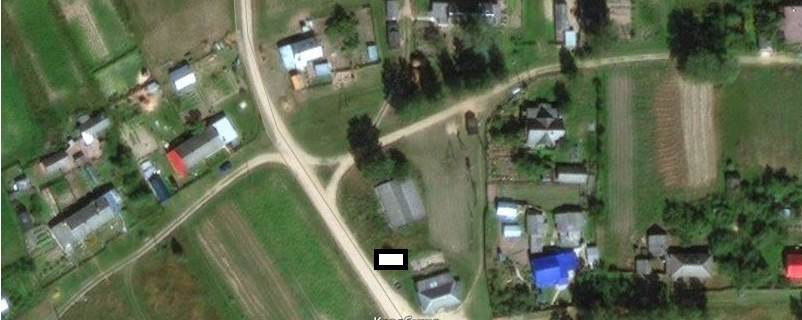 Место размещения площадки ТКО7Смоленская область, Дорогобужский район, д. Усвятье, рядом с домом №39 по ул. Центральная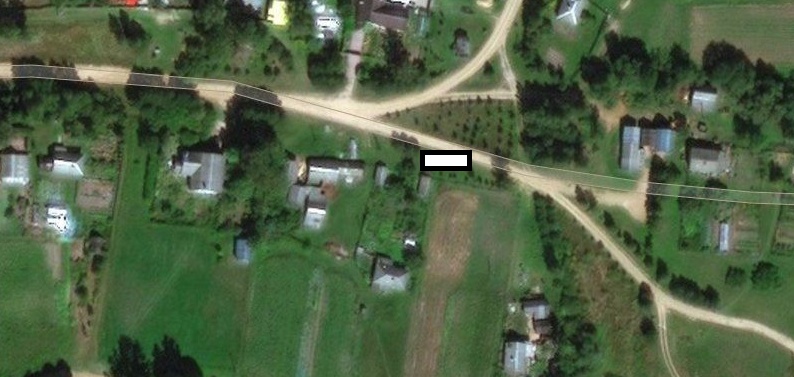 Место размещения площадки ТКО8Смоленская область, Дорогобужский район, д. Слойковоул. Центральная, около д. №8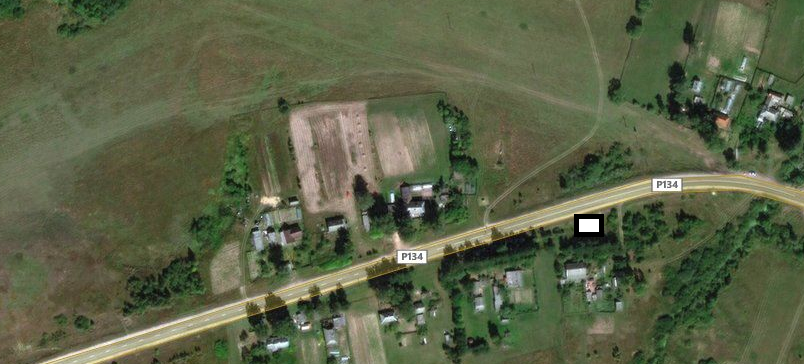 Место размещения площадки ТКО9Смоленская область, Дорогобужский район, д. Слойково, пересечение ул. Центральная и ул. Андреевская, около д. №2,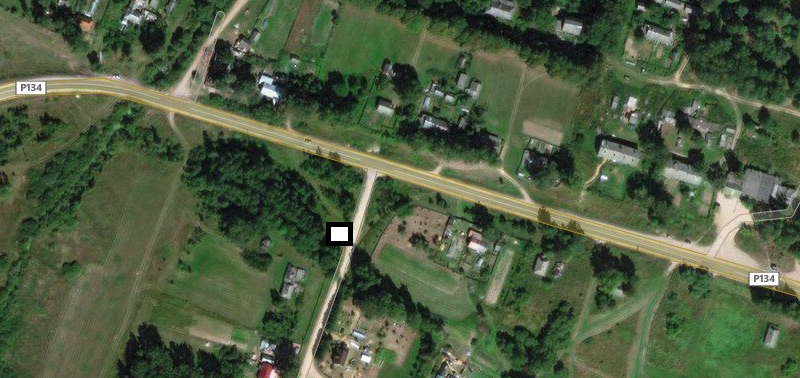    Место размещения площадки ТКО10Смоленская область, Дорогобужский район, д. Слойково,ул. Клубная, около д. №2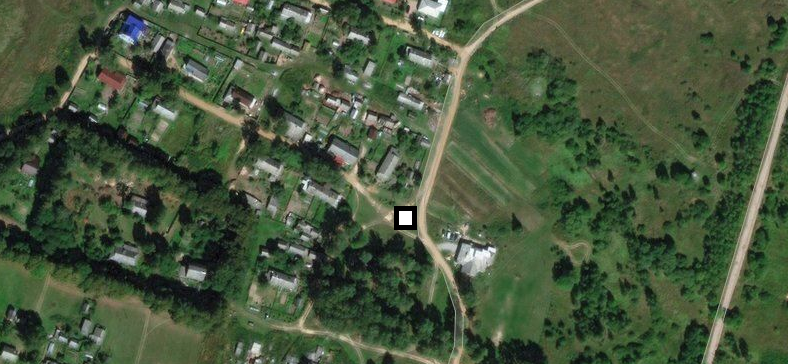 Место размещения площадки ТКО11Смоленская область, Дорогобужский район, д. Слойково,пересечении ул. Центральная и ул. Садовая около д. №2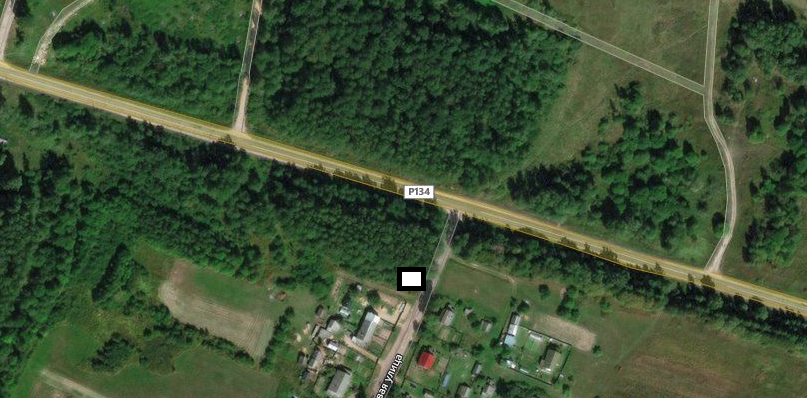 Место размещения площадки ТКО12Смоленская область, Дорогобужский район, д. Хатычкапересечение ул. Центральная и ул. Северная около д. №2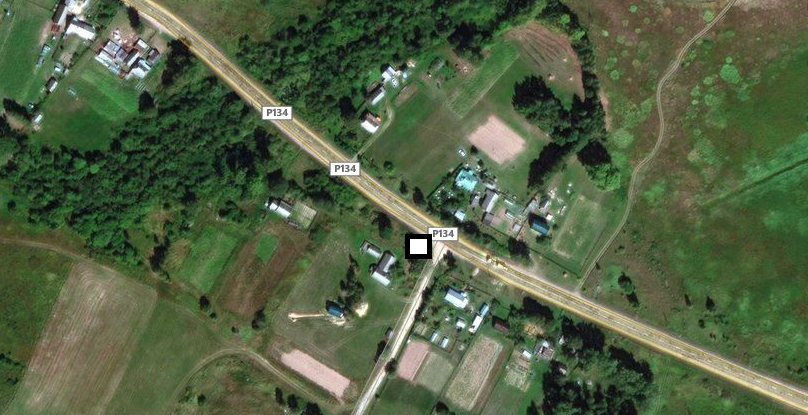 Место размещения площадки ТКО13Смоленская область, Дорогобужский район, д. Хатычкапересечение ул. Центральная и ул.южная около д. №1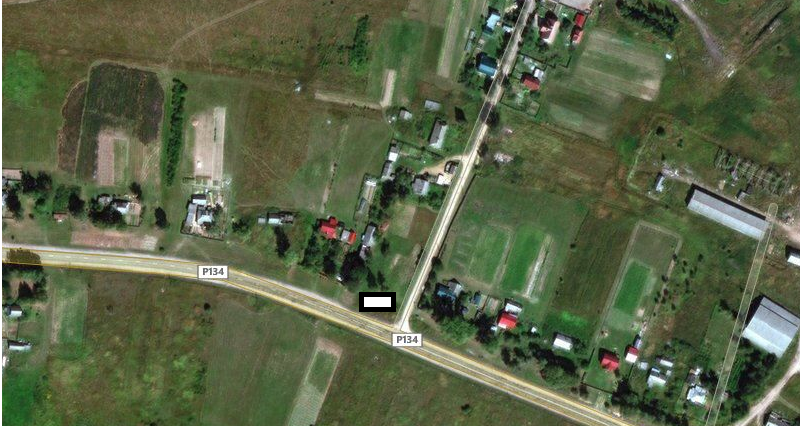 Место размещения площадки ТКО14Смоленская область, Дорогобужский район, д. Быково
пересечение ул. Старо-Смоленская и ул. Молодежная, около дома №6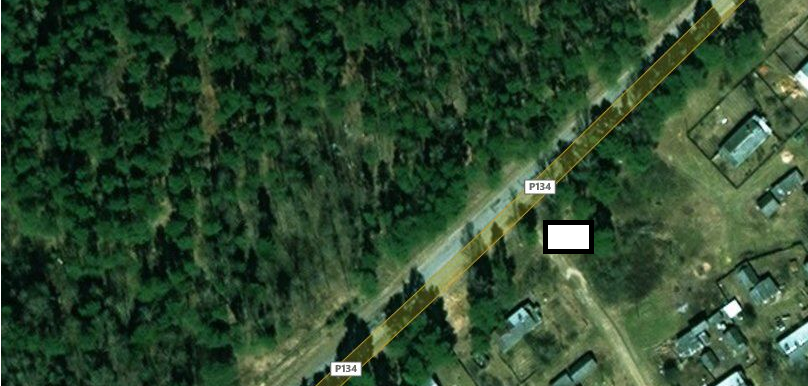 Место размещения площадки ТКО15Смоленская область, Дорогобужский район, д. Быково
ул. Старо-Смоленская около д. №14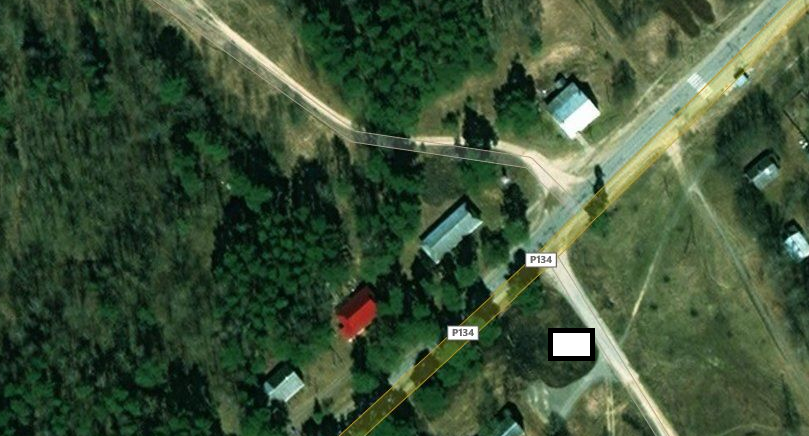 Место размещения площадки ТКО16Смоленская область, Дорогобужский район, д. Быково
пересечение ул. Старо-Смоленская и ул. Шульгинская около д. №1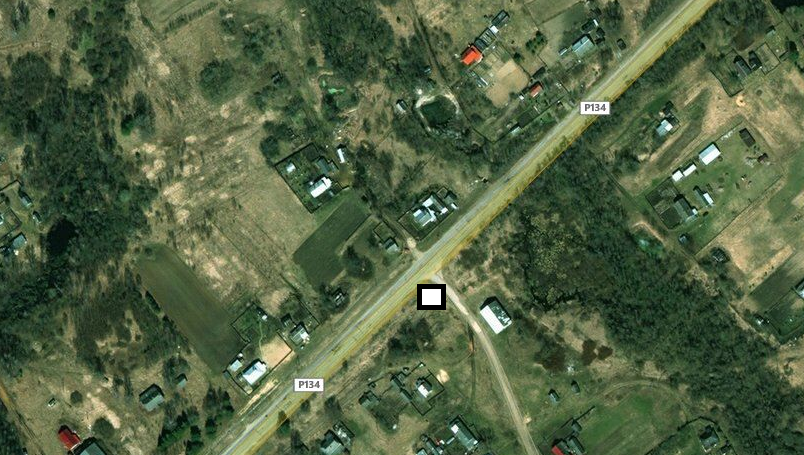 Место размещения площадки ТКО17Смоленская область, Дорогобужский район, д. Быково
ул.Заречная, около д. №13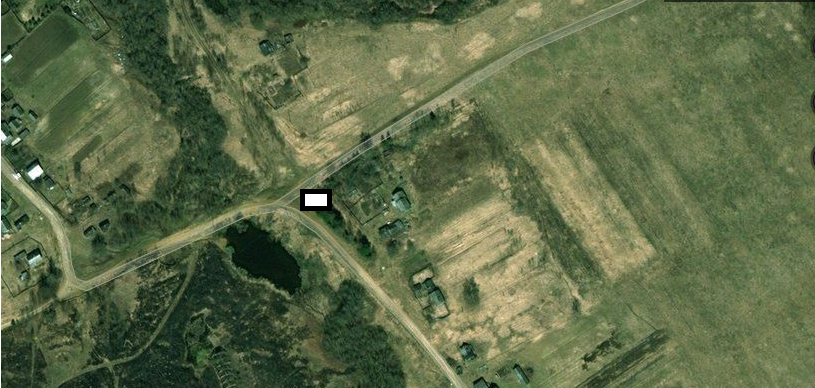 Место размещения площадки ТКО18Смоленская область, Дорогобужский район, д. Михайловка, ул. Старо-Смоленская около д. №6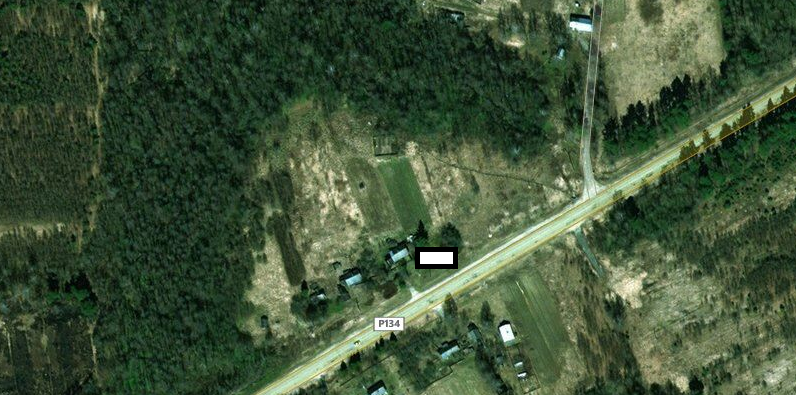 Место размещения площадки ТКО19Смоленская область, Дорогобужский район, д. Михайловка пересечение ул. Старо-Смоленская и  ул. Дачная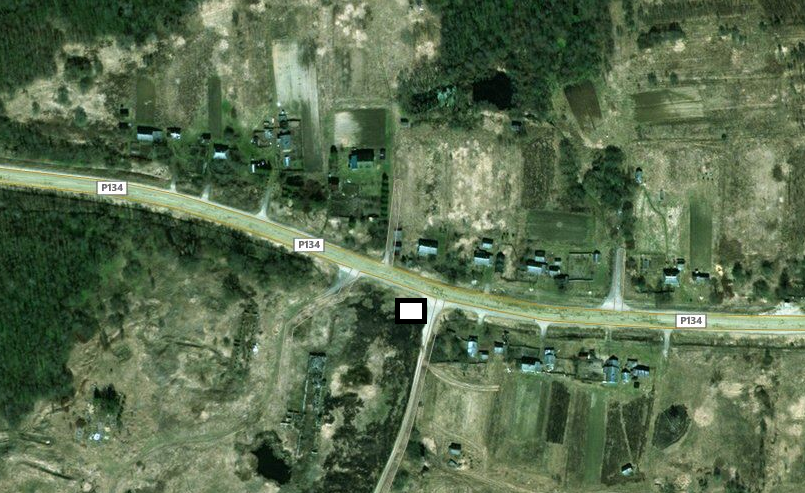 Место размещения площадки ТКО